ΣΥΛΛΟΓΟΣ ΕΚΠΑΙΔΕΥΤΙΚΩΝ Π. Ε.                    Μαρούσι  1 – 11 – 2021                                                                                                                     ΑΜΑΡΟΥΣΙΟΥ                                                   Αρ. Πρ.: 629Ταχ. Δ/νση: Μαραθωνοδρόμου 54                                            Τ. Κ. 15124 Μαρούσι                                                  Τηλ.: 210 8020788                                                                                          Πληροφ.: Φ. Καββαδία (6932628101)     Email:syll2grafeio@gmail.com                                               Δικτυακός τόπος: http//: www.syllogosekpaideutikonpeamarousisou.gr                                                                                                                                                         ΠΡΟΣ                                                                   ΤΑ ΜΕΛΗ ΤΟΥ ΣΥΛΛΟΓΟΥ                                                                       Κοινοποίηση: Δ. Ο. Ε.  Θέμα : «Σύγκληση ετήσιας Τακτικής Γενικής Συνέλευσης του Συλλόγου μας ΠΑΡΑΣΚΕΥΗ  19 – 11 – 2021 & εκλογές για ανάδειξη νέου Δ. Σ. του Συλλόγου Εκπ/κών Π. Ε. Αμαρουσίου το ΣΑΒΒΑΤΟ 20 – 11 – 2021 ».  ΑΝΑΚΟΙΝΩΣΗ – ΠΡΟΣΚΛΗΣΗ  Συναδέλφισσες/Συνάδελφοι,    το Δ.Σ. του Συλλόγου Εκπ/κών Π. Ε. Αμαρουσίου  στην τακτική συνεδρίασή του της 1ης  Νοεμβρίου 2021, αποφάσισε σύμφωνα με το καταστατικό, τη σύγκληση Τακτικής Γενικής Συνέλευσης των μελών του συλλόγου, στις 19 Νοεμβρίου 2021, ημέρα Παρασκευή και ώρα 18:30, στο 3ο & 11ο  Δημοτικά Σχολεία Αμαρουσίου (Φλοίας 33, Μαρούσι) και εκλογές για ανάδειξη νέου Δ. Σ. το Σάββατο 20 – 11 – 2021 από 09:00 έως 14:00 στο 3ο & 11ο Δημοτικά Σχολεία Αμαρουσίου (Φλοίας 33, Μαρούσι). Κατά τη διάρκεια της Γ. Σ. και των εκλογών θα τηρηθούν αυστηρά όλα τα υγειονομικά πρωτόκολλα προστασίας ( Γ. Σ. σε ανοικτούς - αεριζόμενους χώρους, αποστάσεις, μάσκες, τέσσερα εκλογικά τμήματα για την ψηφοφορία). Θέματα Ημερήσιας Διάταξης της Γενικής Συνέλευσης της Παρασκευής 19 – 11 – 2021 στις 18:30 1.	Εκλογή Προεδρείου Γ. Σ. 2.	Εκλογή Εφορευτικής Επιτροπής. 3.	Έκθεση Ελεγκτικής Επιτροπής. 4.	Λογοδοσία – Κριτική πεπραγμένων απερχόμενου Διοικητικού Συμβουλίου. 5.	Κριτική -  Προτάσεις  Μελών του Συλλόγου για το νέο Συνδικαλιστικό έτος στη βάση των προβλημάτων – διεκδικήσεων του κλάδου και αποφάσεις για την περαιτέρω αγωνιστική πορεία του κλάδου. 8.	Παρουσίαση θέσεων συνδυασμών ή μεμονωμένων υποψηφίων.ΣΑΒΒΑΤΟ 20 – 11 – 2021 από 09:00 έως 14:00       Αρχαιρεσίες για την ανάδειξη νέου Διοικητικού Συμβουλίου. Έναρξη ψηφοφορίας : 09:00         Λήξη ψηφοφορίας : 14:00Για την ψηφοφορία είναι απαραίτητη η αστυνομική ταυτότητα.Τα ψηφοδέλτια των παρατάξεων ή των μεμονωμένων υποψηφίων για το Δ.Σ., πρέπει να κατατεθούν στην Πρόεδρο του Δ. Σ. συνάδελφο  Φωτεινή Καββαδία διαδικτυακά στις διευθύνσεις ηλ. ταχυδρομείου: syll2grafeio@gmail.com ή fotkab1966@gmail.com  έως τις 10 Νοεμβρίου 2021, ημέρα Τετάρτη μέχρι 16:00 μ.μ.Συνάδελφοι,   η παρουσία  όλων μας  στη Γενική Συνέλευση και η συμμετοχή στις εκλογές είναι απαραίτητη  και επιβεβλημένη, αφού η Γ. Σ. της 19ης  Νοεμβρίου 2021 και οι εκλογές ανάδειξης νέου Δ. Σ. του Συλλόγου μας το Σάββατο 20 Νοεμβρίου 2021 είναι η κορυφαία στιγμή έκφρασης της βάσης του συλλόγου μας (των συναδέλφων) αναφορικά με τα συνδικαλιστικά πεπραγμένα της δράσης του κατά τις συνδικαλιστικές χρονιές που μας πέρασαν (2019 – 2020 & 2020 – 2021). Μέλη του Συλλόγου μας είναι όλοι οι εκπαιδευτικοί που υπηρετούν με κάθε είδους σχέση εργασίας στα Δημοτικά Σχολεία και Νηπιαγωγεία της περιοχής ευθύνης του Συλλόγου μας και είναι ταμειακώς εντάξει. Οι συνάδελφοι αναπληρωτές μπορούν με 5 ευρώ να εγγραφούν μέλη στο Σύλλογο Εκπαιδευτικών Π. Ε. Αμαρουσίου καταβάλλοντας τη συνδρομή τους στα μέλη του Δ. Σ. του Συλλόγου μας από την ημέρα της πρόσληψης και τοποθέτησής τους στα σχολεία της περιοχής ευθύνης του Συλλόγου μας ή ακόμα και την ημέρα της διεξαγωγής της τακτικής Γ. Σ. του Συλλόγου μας ή των εκλογών ανάδειξης του νέου Δ. Σ. του σωματείου μας. Το ΥΠΑΙΘ και η κυβέρνηση έχουν κηρύξει σε διωγμό τα συνδικάτα και την συνδικαλιστική δράση και γι’ αυτό δεν μας έδωσαν και άδεια από τα εκπαιδευτικά μας καθήκοντα για τη διενέργεια τακτικής Γ. Σ. και εκλογών για ανάδειξη νέου Δ. Σ. επιδιώκοντας τη διάλυση των συνδικάτων και την πλήρη απαξίωσή τους. Η καλύτερη απάντηση από την πλευρά μας είναι η μαζική συμμετοχή στις διαδικασίες του συνδικάτου μας στην τακτική Γ. Σ. της Παρασκευής 19 – 11 – 2021 στις 18:30 και στις εκλογές ανάδειξης νέου Δ. Σ. του συλλόγου μας το Σάββατο 20 – 11 – 2021 από 09:00 έως 14:00 στο 3ο & 11ο Δημοτικά Σχολεία Αμαρουσίου (Φλοίας 33 – Μαρούσι). 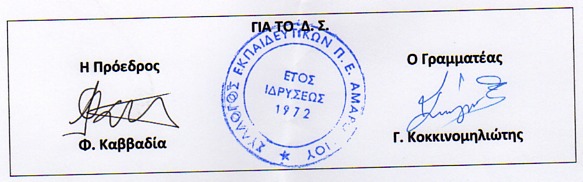 